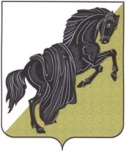 от «  26 »  мая  20 22   г. №  56      с. БулзиВ соответствии с Федеральным законом от 06.10.2003 №131-ФЗ «Об общих принципах организации местного самоуправления в Российской Федерации», Федеральным законом от 25.12.2008 №273-ФЗ «О противодействии коррупции», Указом Президента Российской Федерации от 18.05.2009г. № 559 «О представлении гражданам, претендующими на замещение государственных должностей Российской Федерации, и лицами, замещающими государственные должности Российской Федерации, сведения о доходах, об имуществе и обязательствах имущественного характера», в целях противодействия коррупции в органах местного самоуправления Булзинского сельского поселения,Совет депутатов Булзинского сельского поселения РЕШАЕТ:1. Внести прилагаемые изменения и дополнения в Порядок размещения сведений о доходах, расходах, об имуществе и обязательствах имущественного характера лиц, замещающих муниципальные должности и должности муниципальной службы Булзинского сельского поселения, и членов их семей на официальном сайте органов местного самоуправления Булзинского сельского поселения и предоставления этих сведений общероссийским средствам массовой информации для опубликования, утвержденный решением Совета депутатов Булзинского сельского поселения от 23.05.2019 №100.2. Направить главе Булзинского сельского поселения поселения для подписания изменения и дополнения, утвержденные пунктом 1 настоящего решения.3. Обнародовать в установленных местах изменения и дополнения, утвержденные пунктом 1 настоящего решения, и разместить на официальном сайте Булзинского сельского в сети «ИНТЕРНЕТ».4. Включить настоящее решение в регистр муниципальных нормативных правовых актов Булзинского сельского поселения.5. Настоящее решение вступает в силу с момента его официального обнародования.6. Контроль за исполнением настоящего решения возложить на председателя Совета депутатов Булзинского сельского поселения Гагара Т.И..Председатель Совета депутатовБулзинского сельского поселения                                                  Т. И. ГагараУТВЕРЖДЕНЫрешением Совета депутатовБулзинского сельского поселения                                                                                                   от «26» мая 2022 г. № 56Изменения и дополнения в Порядок размещения сведений о доходах, расходах, об имуществе и обязательствах имущественного характера лиц, замещающих муниципальные должности и должности муниципальной службы Булзинского сельского поселения, и членов их семей на официальном сайте органов местного самоуправления Булзинского сельского поселения и предоставления этих сведений общероссийским средствам массовой информации для опубликования1. Пункт 2 подпункт г изложить в следующей редакции:«г) сведения об источниках получения средств, за счет которых совершены сделки по приобретению земельного участка, другого объекта недвижимого имущества, транспортного средства, ценных бумаг (долей участия, паев в уставных (складочных) капиталах организаций), цифровых финансовых активов, цифровой валюты, если общая сумма таких сделок (такой сделки) превышает общий доход лиц, замещающих муниципальные должности и должности муниципальной службы Булзинского сельского поселения, их супругов за три последних года, предшествующих отчетному периоду.».Глава Булзинского сельского поселения	                                                            А. Р. Титов	                                                       «___» _______2022г.О внесении изменений и дополнений в Порядок размещения сведений о доходах, расходах, об имуществе и обязательствах имущественного характера лиц, замещающих муниципальные должности и должности муниципальной службы Булзинского сельского поселения, и членов их семей на официальном сайте органов местного самоуправления Булзинского сельского поселения и предоставления этих сведений общероссийским средствам массовой информации для опубликования